«ФАНТАСТИЧЕСКОЕ НАСЕКОМОЕ»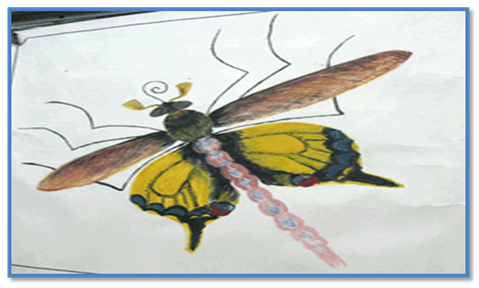 «ФАНТАСТИЧЕСКОЕ НАСЕКОМОЕ»